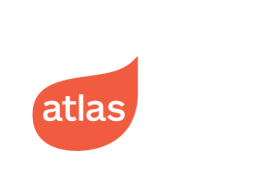 ……………….…………..……………………….…..    	…………………….……..………………….………..    	………………….………..   	…………………….……..……………………….…..    	…………………….……..    	……………………….…..    	…………………….……..……………….…………..……………….…………..……………………….…..    	…………………….……..………………….………..    	………………….………..   	…………………….……..……………………….…..    	…………………….……..    	……………………….…..    	…………………….……..……………….…………..